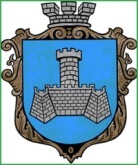 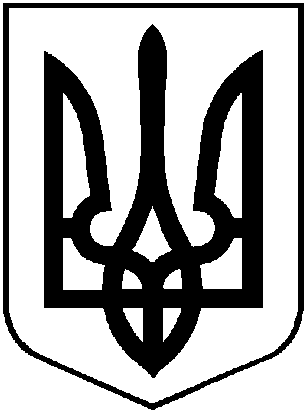 УКРАЇНАХМІЛЬНИЦЬКА МІСЬКА РАДАВІННИЦЬКОЇ ОБЛАСТІВиконавчий комітетР І Ш Е Н Н Я27 квітня 2023  р.								№206Про затвердження висновку опікунської ради при виконавчому комітеті Хмільницької міської ради про надання дозволу гр. Ч.В.В. опікуну недієздатного гр. Н.О.Г. на здійснення перереєстрації його місця проживанняРозглянувши заяву гр.Ч.В.В. від 20.03.2023 р. та подані документи, щодо надання дозволу на здійснення перереєстрації місця проживання недієздатного гр.Н.О.Г., враховуючи рішення опікунської ради при виконавчому комітеті Хмільницької міської ради від 06.04.2023 р.№ 7, керуючись  частиною 5 статті 29, частинами 3,4 статті 67,  статтею 71 Цивільного кодексу України, Правилами опіки та піклування, затвердженими спільним наказом Державного комітету України у справах сім’ї та молоді, Міністерства освіти України, Міністерства охорони здоров’я України, Міністерства праці та соціальної політики України від 26.05.1999р. №34/166/131/88, статтями 34, 59 Закону України «Про місцеве самоврядування в Україні», виконавчий комітет Хмільницької міської радиВ И Р І Ш И В :1. Затвердити висновок опікунської ради при виконавчому комітеті Хмільницької міської ради про надання дозволу гр.Ч.В.В.  опікуну недієздатного гр.Н.О.Г. на здійснення перереєстрації його місця проживання.2.Зобов’язати гр.Ч.В.В. надати до опікунської ради при  виконавчому комітеті Хмільницької міської ради копії документів, що підтверджують факт реєстрації місця проживання гр.Н.О.Г.3.Контроль за виконанням даного рішення покласти на заступника міського голови з питань діяльності виконавчих органів міської ради  А.Сташка.Міський голова                                                                           Микола ЮРЧИШИН